The Hon’ble Commissioner has approved letter head for GST Commissionerate, Aurangabad.  All officers are hereby informed that this letter head be used in official correspondence. Approved letter head: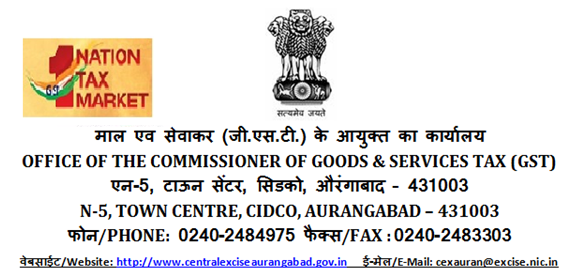 [BODY OF THE LETTER)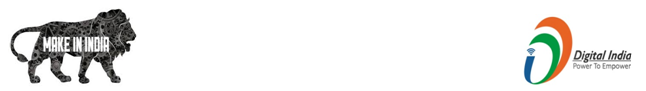 